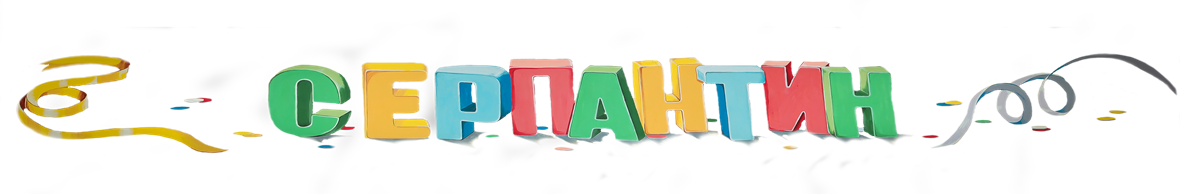 Аттестация педагогических работников 2016-2017 годНормативные документы федерального уровня˗ Федеральный закон "Об образовании в Российской Федерации" от 29.12.2012 г. № 273-ФЗ (извлечение). ˗ Трудовой кодекс РФ (в редакции от 30 июня 2006 года №90-ФЗ) (извлечение). ˗ Приказ Министерства образования и науки РФ от 7 апреля 2014 г. № 276 "Об утверждении Порядка проведения аттестации педагогических работников  организаций, осуществляющих образовательную  деятельность". ˗ Комментарий к Порядку проведения аттестации педагогический  работников от июня 2014 года. ˗ Приказ Министерства здравоохранения и социального развития  Российской Федерации от 26 августа 2010 г. N 761н "Об утверждении единого квалификационного справочника должностей руководителей, специалистов и служащих, раздел "Квалификационные характеристики должностей работников образования" Нормативные документы регионального уровня ˗ Приказ департамента образования Ярославской области от 19.11.2014 №-33-нп «Об утверждении Административного регламента предоставления государственной услуги «Аттестация педагогических работников организаций Ярославской области, осуществляющих образовательную деятельность» (с регламентом). ˗ Региональное отраслевое соглашение по организациям системы  образования Ярославской области на 2015-2017 гг (извлечение). ˗ Приказ департамента образования Ярославской области от 01.12.2014 № 161/01-04 "Об организации аттестации педагогических работников в 2015 году": ˗ Письмо департамента образования Ярославской области № 1234/01-10 от 24.07.2015 "Об организации аттестации педагогических работников в целях установления квалификационных категорий". ˗ Письмо департамента образования Ярославской области № 1436/01-10 от 10.09.2015 "Об организации аттестации педагогических работников в целях установления квалификационных категорий.